Государственное учреждение образования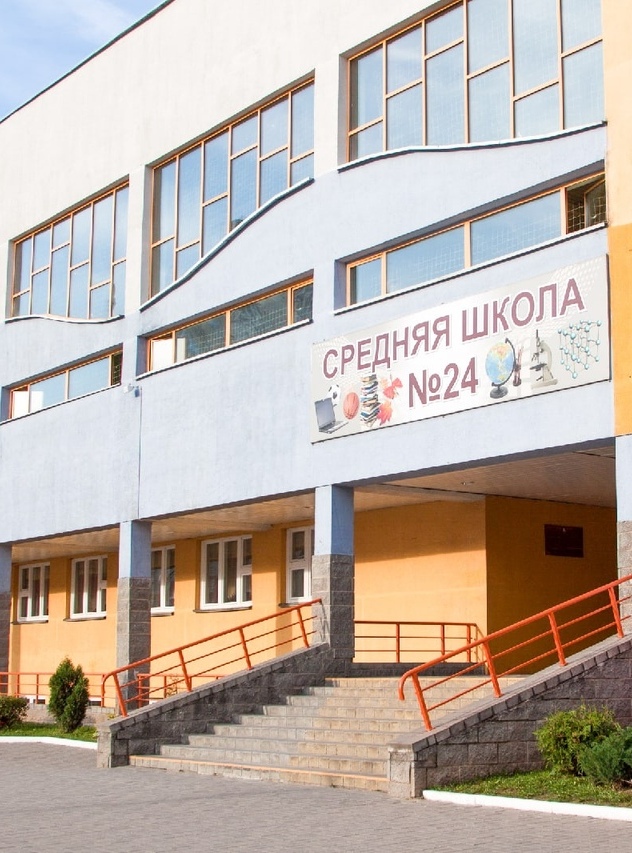 «Средняя школа № 24 г. Минска»Сад на крыше «Уголок мечты» Авторы:Апанович Данил ,учащийся 9 «Б» класса средней школы № 24 г. Минска Руководитель:  Абрамушина Анастасия Анатольевна       учитель биологии,  +375259711956Минск 2021СодержаниеВведение…………………………………………...………………………………3Концепция сада на крыше……………………..…………………………………4Схема посадки……………………………………………………….…………….5Список растений………………..…………………………………………………6Визуализация сада на крыше…………………………..…………………………7Заключение………………………………………………………………………..8Список литературы……………………………………………………………….9ВведениеСовременные возможности озеленения настолько широки, что позволяют организовывать полноценные зеленые зоны с цветами, кустарниками и деревьями  на кровлях зданий. Это открывает большой простор для применения ландшафтного дизайна крыш, благодоря которому они превращаются в своеобразные произведения искусства, места с прекрасной эстетикой, где можно приятно провести время. В больших городах сады на крыше – не просто дань моде, но и дополнительное место отдыха, а так же уголок живой природы который придает положительных эмоций и снижает стресс. Такие сады являются не только украшением, но и благотворно влияют на экологию, выробатывая кислород и очищая воздух.Визуализация  Вход в наш уголок мечты укашает арка с красиво цветущими вьющимися розами. Войдя в наш сад, следует обратить внимание на  то,что он условно разделен на две зоны: зона отдыха, которая обустроена скамейками и зона с цветочной композицией, которая выполнена в розово-фиолетовых оттенках.Для создания нашей клумбы, мы использовали растения которые гарманируют друг с другом по цветовой гамме и по высоте. Они размещены так, что бы солнечные лучи получали все цветы. А для  придания найбольшего эффекта решили сделать цветник многоярусным. Первый ярус мы высадили более высокими растениями высота которых варьирует от 70 см до 1,5 метра, такими как, клематис прямой белого цвета, пион молочноцветковый розового цвета, аквиллегия вееровидная и астра ромашковая  разных оттенков розового и фиолетового и очиток гибридный в розовых тонах.  Второй ярус заполнили растения более низкие, имеющие высоту от 30 до 40 см, антеннария, лаванда и литарис. Самый нижний ярус мы высадили растениями высота которых 10 – 20 см, такие как  василек, гейхера гибридная и качим ползучий.Сад в разных оттенках розвого цвета  похож на вошебный сон. Он идеально подходит для настоящего «Уголка мечты». Ведь розовый цвет ассоциируется с добротой, сердечностью, нежностью и синтементальностью. Он дарит спокойствие и заряжает позитивной энергией. А аромат подобранных растений не оставит равнодушным. В такой сад хочется возвращаться снова и снова.Схема посадкиНазвание проекта: «Уголок мечты»Авторы:Апанович Даниил,учащийся 9 «Б» классаРуководитель: Абрамушина Анастасия Анатольевна	3,5м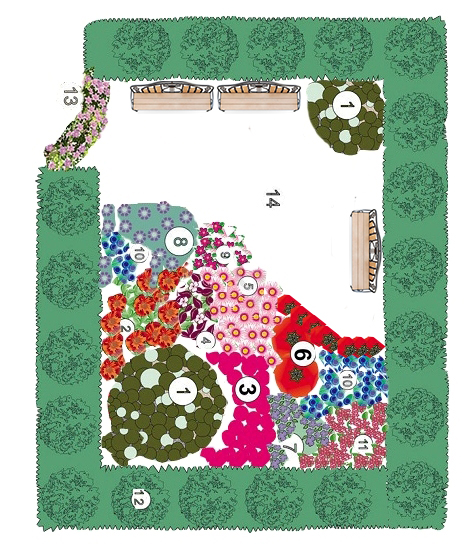 Список растенийВизуализация сада на крыше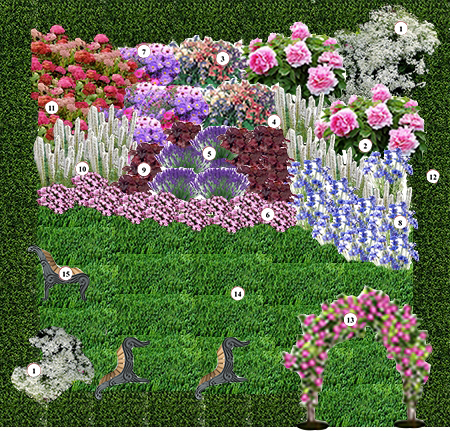 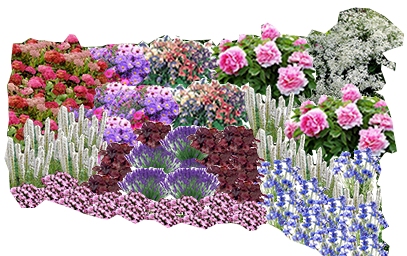 ЗаключениеВ настоящее время экология крупных городов серьезно страдает из-за недостатка растительности. Озелениение крыш является одним из действенных способов улучшения экологического состояния. Зеленые крыши обладают множеством полезных свойств, таких как защита от жары, пыли, шума, вредных летучих веществ. Да и с эстетической точки зрения сады на крышах значительно улучшают облик города.В нашем проекте мы использовали экстенсивный способ озелененения крыши. Приемущество этого метода заключается в меньшем уходе и небольшой нагрузке на саму крышу.Сооружение покрыто зеленью, должно привлекать внимание своей красотой и ухоженностью. Считаю, что мы с данной задачей справились.Список литературыБелочкина, Ю.В., Искусство ландшафтного проектирования, Ростов-на-Дону, Феникс, 2006 г.Летин, А.С., Летина О.С., Компьютерная графика в ландшафтном проектировании, Москва, Феникс, 2006 г.Титова Н.А., Сады на крышах, Москва, Олма-пресс, 2006 г.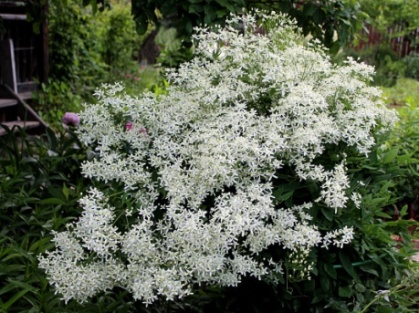 Клематис прямой 2м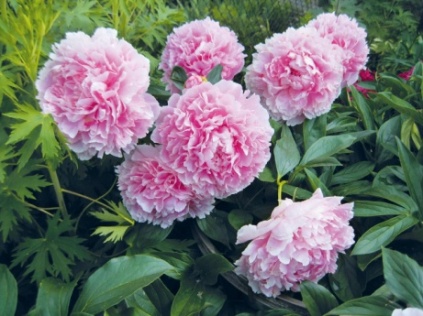 Пион молочноцветковый 90 смПион молочноцветковый 90 см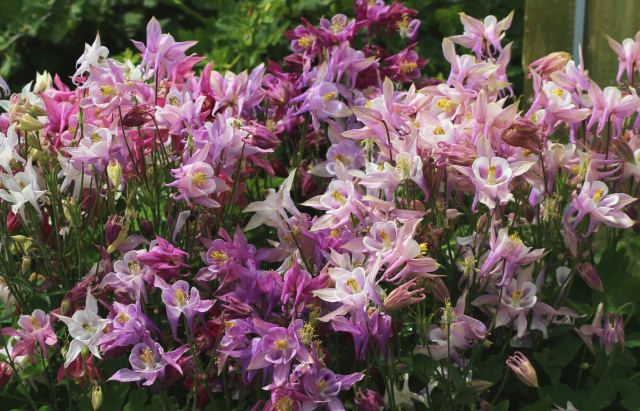 Аквилегия вееровидная 80 смАквилегия вееровидная 80 см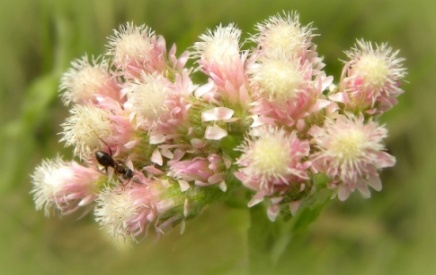 4.Антеннария 30 см  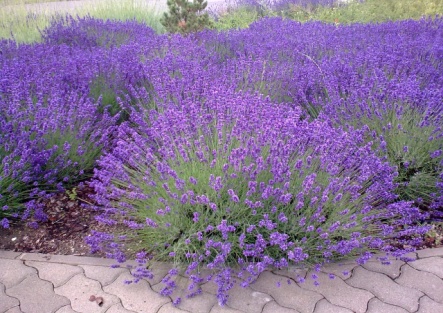 5. Лаванда узколистная 40 см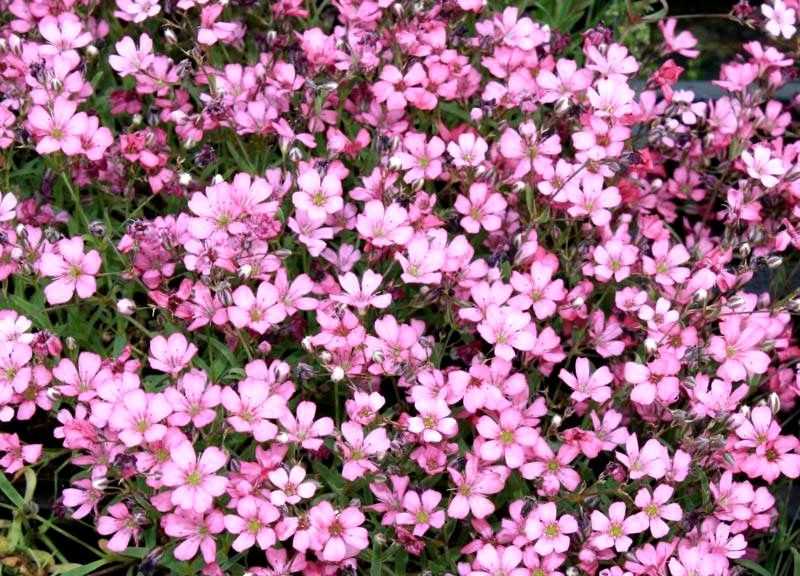 6.Качим ползучий 15-20см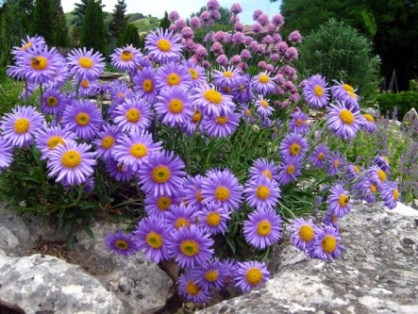 7.  Астра ромашковая 20-70см 7.  Астра ромашковая 20-70см 7.  Астра ромашковая 20-70см 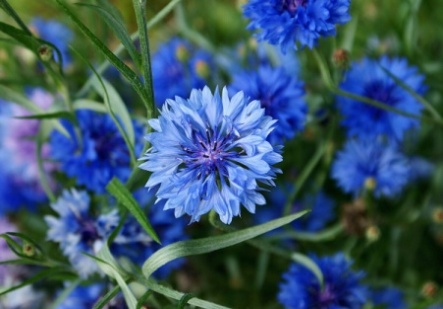 8. Василек луговой 20см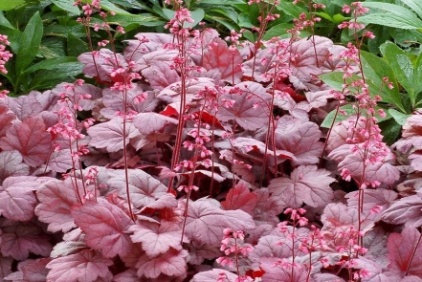 9. Гейхера гибридная 20 см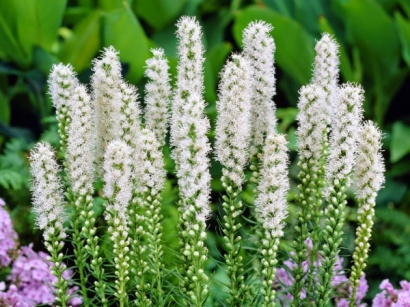 10.Лиатрис   колосковый80 см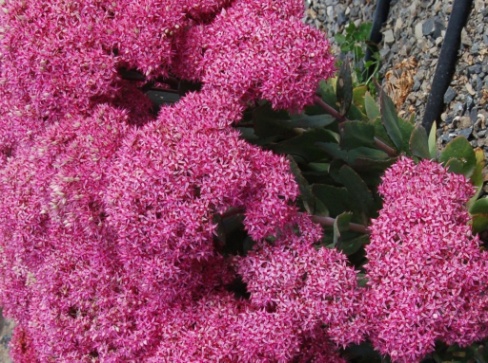 11.Очиток гибридный 80 см11.Очиток гибридный 80 см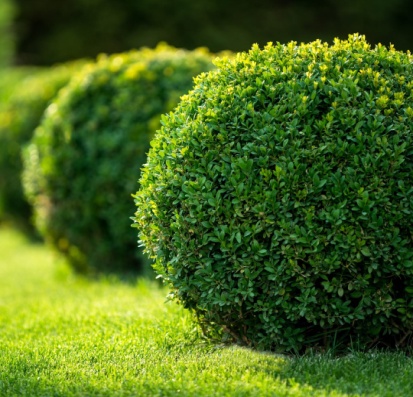 Самшит вечнозеленыйСамшит вечнозеленый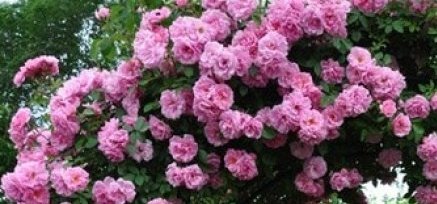 13. Роза вьющаяся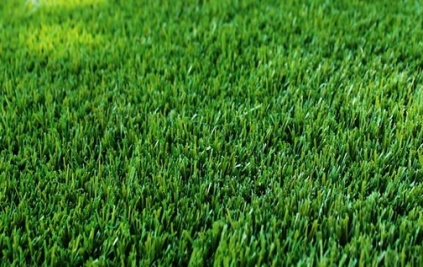 14.Травяное покрытие (газонная трава)